أعلى النموذجhgsdvm السيرة الذاتية والأدبية والثقافيةالمهندس القاص : بدر أبو رقبة العتيبيتعريف بالمهندس والأديب والقاص والكاتب والصحفي والمثقف الكويتي بدر أبو رقبة  العتيبي بيانات عامة :الإســــــــــــــــــم : بدر أبو رقبة العتيبي الجــــــــنســـــيـــة : كويتيتاريـــــخ الميـلاد : 1971 مالعنـــــــــــــــوان : ص . ب :  47700  الفحيحيل – دولة الكويتتلفون : 99478338 - 00965e-mail : bader_otaibi@hotmail.com البريد الإلكتروني : المؤهل الدراســي : بكالوريوس هندسة مدنية  –  جامعة الكويت عام 1996 معضوية الهيئات العلمية :	-  عضو رابطة الأدباء الكويتية 	-  عضو جمعية الصحفيين الكويتية 	- عضو جمعية المهندسين الكويتية	- عضو جمعية حماية البيئة الكويتيةالمؤهلات العلمية : بكالوريوس هندسة مدنية من كلية الهندسة والبترول في جامعة الكويت عام 1996 مأديب وقاص ومثقف وكاتب وصحفي غير متفرغ وقارئ نهم للمطبوعات العربية والأجنبيةالجهات التى عمل بها والخبرات العلمية والأدبية والثقافية : 	-  مهندس إستشاري مدني ومدير إدارة السلامة في بلدية محافظة حولي بالكويت 	- أصدر مجموعته القصصية الأولى " تجاعيد "  عام 2014 م عن دار نوفا بلس في الكويت 	-  قاص نشرت العديد من النماذج القصصية له كإبداعات متميزة من قبل الباحثين المتخصصين في كتب نقدية متخصصة ككتاب الأنطولوجيا ( من الأدب الخليجي ) للناقد البحريني فهد حسين حسن والصادر عن دار الكندي في الأردن، والذي قامت أمانة عمان الكبرى بنشره باحتفائيتها بعمان كعاصمة للثقافة العربية عام 2002، كما ترجمت بعض أعماله القصصية إلى اللغة الإنجليزية، ونشرت في كتاب أنطولوجي كدراسة عالمية عن القصص القصيرة في منطقة الخليج العربي تحت عنوان ( Oranges in the Sun  ) وهو من تأليف وجمع وترجمة الدكتورة الأمريكية ديبوره إس أكيرس الأستاذة المساعدة في علم الإنسان ( الأنثروبولوجيا ) بجامعة ميامي في الولايات المتحدة الأمريكية بالإشتراك مع الدكتور السعودي أبو بكر با قادر أستاذ علم الاجتماع ( السوسيولوجيا ) في جامعة الملك عبد العزيز ووكيل وزارة الثقافة والإعلام السابق في المملكة العربية السعودية.كما نشرت قصصه القصيرة في مجلات أدبية متخصصة كمجلة القصة المصرية والراوي السعودية والمنتدى الإماراتية ونزوى العمانية بالإضافة إلى نشرها بالملاحق الثقافية في صحيفتي القبس والوطن الكويتيتين.	-  صحفي غير متفرغ نشر بعض أعماله في مجلتي العربي والكويت الصادرتين عن وزارة الإعلام الكويتية،كتب مقالات سياسية وإجتماعية وفكرية متنوعة، كما  تخصص في فترة سابقة بالتغطيات الصحافية المتعلقة بالشؤون الأدبية والثقافية بمجلة المختلف الكويتية، وكاتب سابق لزاوية ( فضائيات ) المتخصصة إعلامياً بشؤون الرصد الفضائي لقنوات البث العربية والدولية في جريدة الراي الكويتية، وناقد سينمائي حالي تنشر أعماله الصحفية المتعلقة بشؤون القضايا الثقافية والمطروحة سينمائياً في مجلة ( رؤية سينمائية ) الإماراتية كأول مجلة خليجية متخصصة في مجال صناعة السينما والتي تصدر في مدينة أبو ظبي بدولة الإمارات العربية المتحدة.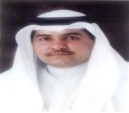 صورتي : بدر أبو رقبة العتيبي{0}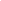 {0}{0}{0}{0}{2}